Для  базы данных компьютерного магазина инфологическая модель будет выглядеть так: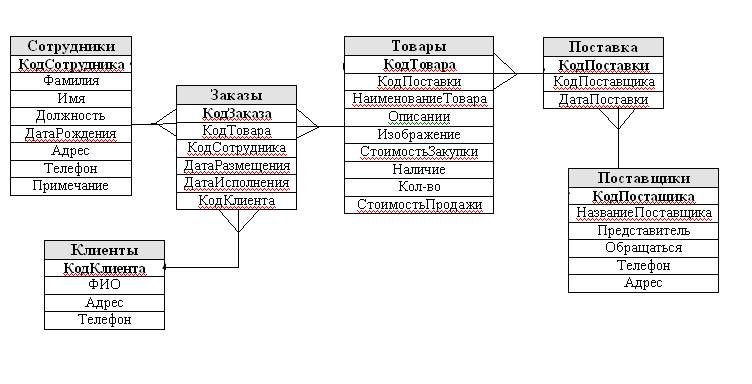 Рис.3  Инфологическая модель базы данных компьютерного магазинаВсе связи между объектами (рисунок 6) являются связями «один ко многим», то есть одной записи данных первого объекта (основного) соответствует несколько записей второго объекта (подчиненного).Данная модель показывает основные сущности, ключевые поля и атрибуты, входящие в каждую сущность. Также показаны информационные связи и потоки информации, позволяющие решить поставленные задачи автоматизации учета складских операций и реализацииМодель основана на таблицах, содержащих основополагающую информацию, используемую в дальнейшем всей базой данных.Одним из наиболее сложных этапов в процессе проектирования базы данных является разработка таблиц, так как результаты, которые должна выдавать база данных (отчеты, выходные формы и др.) не всегда дают полное представление о структуре таблицы.Разработанная  база данных содержит 9 таблиц:Товары - предназначена для хранения данных обо всех товарах с полным  их описанием. Например, кем поставлены, по какой цене и в каком количестве.Поставка -  хранит данные о дате  поставки товара и код поставщика.Поставщики - предназначена для хранения всех данных о поставщике, например название поставщика, к кому обращаться,  телефонКлиенты - предназначена для хранения всех данных клиентах. Например, ФИО, адрес,  телефон.Заказы - предназначена для хранения данных о заказах. Например, код сотрудника, дата размещения заказа, код клиента.Состав заказа - предназначена для хранения данных о составе заказа. Например, товар, количество, сумма.Сотрудники - предназначена для хранения данных о сотрудниках. Например, ФИО, должность и т.д.Счета - предназначена для хранения данных о счетах. Например, код сотрудника, дата размещения заказа, код клиента.Состав счета - предназначена для хранения данных о составе счета. Например, товар, количество, сумма.Во всех таблицах в режиме конструктора указываются ключи.  В таблице 1 представлена структура таблиц с типами данных каждого поля.Табл.1. Структура таблиц БДВ результате установления связи между таблицами получили следующую схему данных: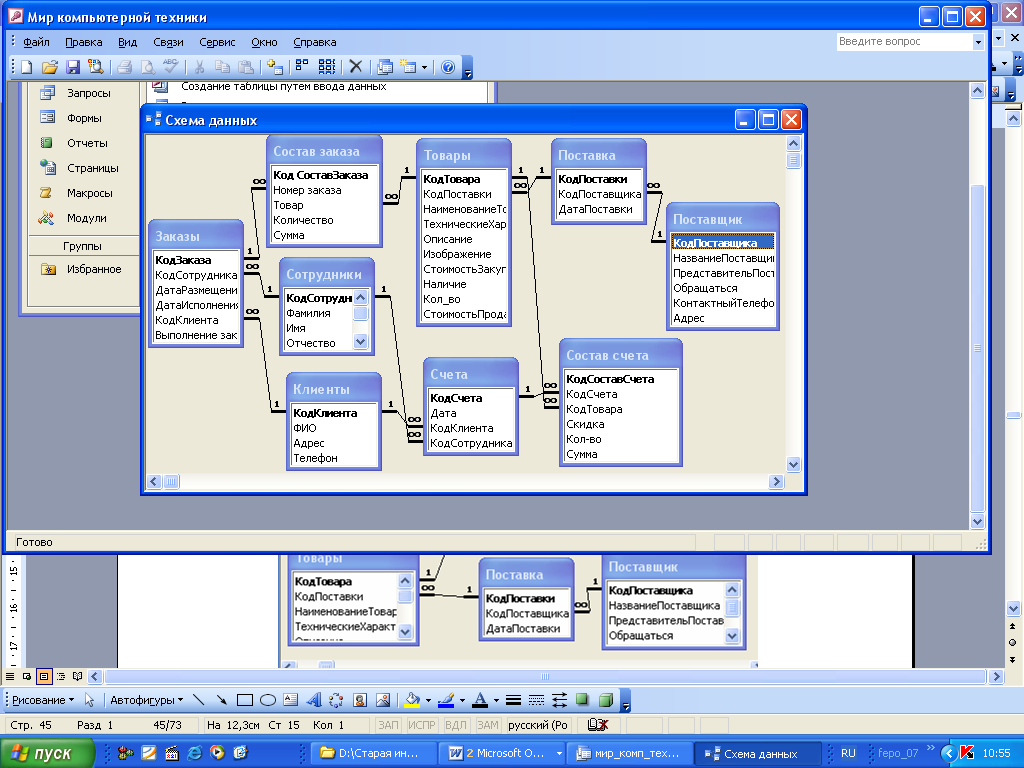 Рис.4 Схема данных3.3 РАЗРАБОТКА ПРИЛОЖЕНИЯ3.3.1. Cтруктура приложенияОсновное назначение создаваемого АРМ – это автоматизация учета операций купли-продажи. Создаваемая система должна обеспечивать выполнение следующих операций: Просмотр и редактирование информации, хранящейся в справочниках БД;пополнение базы данных в связи с поступлением нового товара;поиск нужного товара по производителю;составление отчетов по имеющимся и по отсутствующим на данный момент товарам;составление отчетов по  выполненным заказам;формирование списков клиентов, поставщиков, сотрудников;формирование ценников;формирование счета;формирование товарного чека.Для реализации данных функций была определена структура приложения, включающая следующие основные разделы: Просмотр и редактирование данных – для просмотра и редактирования справочной информации, хранящейся в таблицах: Товары, Поставщики, Клиенты и Сотрудники.Документы – для формирования отчетовРабота с клиентами – для формирования заказов, счетов, вывода на  печать счетов и товарных чеков.Следовательно, структуру приложения можно описать следующими основными блоками:Рис.5 Структура приложенияФормы служат для ввода и просмотра данных в удобном для пользователя виде, который соответствует привычному для него документу. При выводе данных с помощью форм можно применять специальные средства оформления.Для БД «Магазин компьютерной техники»  была создана главная кнопочная форма, обеспечивающая переход к другим формам для просмотра данных, внесения новых, редактирования и т.д. Всего приложение содержит 11 форм различного назначения.Отчёты предназначены для формирования выходных документов и вывода их на печать. Отчёты в отличие от форм могут содержать специальные элементы оформления, характерные для печати документов: колонтитулы, номера страниц и т.д.Приложение содержит 12 отчетов: Прайс-листСписок сотрудниковСписок поставщиковСписок клиентовСписок видов техникиВыполненные заказыСписок товаров, имеющихся в наличии. Список отсутствующих товаровТоварный чек Счет Отчет по счетам ЦенникТаблица СотрудникиТаблица СотрудникиТаблица ТоварыТаблица ТоварыПолеТип данныхПолеТип данныхКодСотрудникаСчетчикКодТовараСчетчикФамилияТекстовыйКодПоставкиЧисловойИмяТекстовыйНаименованиеТовараТекстовыйДолжностьТекстовыйОписанииПоле МЕМОДатаРожденияДата/времяИзображениеПоле объекта OLEАдресТекстовыйСтоимостьЗакупкиДенежныйТелефонТекстовыйНаличиеЛогическийПримечаниеПоле МЕМОКол-воЧисловойСтоимостьПродажиДенежныйТаблица КлиентыТаблица КлиентыПолеТип данныхТаблица ПоставкаТаблица ПоставкаКодКлиентаСчетчикПолеТип данныхФИОТекстовыйКодПоставкиСчетчикАдресТекстовыйКодПоставщикаЧисловойТелефонТекстовыйДатаПоставкиДата/времяТаблица ЗаказыТаблица ЗаказыТаблица ПоставщикиТаблица ПоставщикиПолеТип данныхПолеТип данныхКодЗаказаСчетчикКодПостащикаСчетчикКодТовараТекстовыйНазваниеПоставщикаТекстовыйКодСотрудникаЧисловойПредставительТекстовыйДатаРазмещенияДата/времяОбращатьсяТекстовыйДатаИсполненияДата/времяТелефонТекстовыйКодКлиентаЧисловойАдресТекстовыйТаблица Состав заказаТаблица Состав заказаТаблица  Состав счетаТаблица  Состав счетаПолеТип данныхПолеТип данныхКод СоставЗаказаСчетчикКодСоставСчетаСчетчикНомер заказаЧисловой КодСчетаЧисловойТоварТекстовыйКодТовараЧисловойКоличествоЧисловойСкидкаЧисловойСуммаДенежныйКол-воЧисловойСуммаДенежный